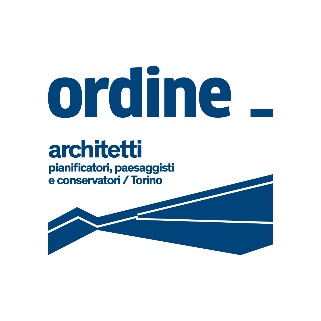 AVVISO DI SELEZIONE PUBBLICA PER CONFERIMENTO INCARICO DI CONSULENZA E ASSISTENZA IN MATERIA DI UTILIZZO DEGLI STRUMENTI DI CONTRIBUZIONE PUBBLICAALLEGATO 1 – FAC SIMILE DOMANDA DI PARTECIPAZIONESpett.leORDINE DEGLI ARCHITETTI PPC DELLA PROVINCIA DI TORINOVia G. Giolitti 110123 Torinof.giulivi@architettitorinopec.itOGGETTO: 	AVVISO DI SELEZIONE PER CONFERIMENTO INCARICO DI CONSULENZA E ASSISTENZA IN MATERIA DI UTILIZZO DEGLI STRUMENTI DI CONTRIBUZIONE PUBBLICADOMANDA DI PARTECIPAZIONEII sottoscritto ___________________________________________________________________________Nato a ________________________________________________ il ______________________________Residente in ____________________________Via_____________________________________________in qualità di legale rappresentante della società ______________________________________________con sede in ____________________________Via______________________________________________Codice Fiscale ____________________________Partita IVA_____________________________________Tel. ____________________   e-mail __________________________PEC __________________________DICHIARALa propria disponibilità ad assumere incarico di consulenza e assistenza in materia di utilizzo degli strumenti di contribuzione pubblica per l’Ordine degli Architetti PPC della Provincia di Torino.A tal fine dichiara, sotto la propria responsabilità e consapevole delle sanzioni penali previstedall’art.76 del DPR n°445/2000 per le ipotesi di falsità in atti e dichiarazioni mendaci:-che non sussistono conflitti di interesse anche potenziali rispetto all’incarico da assumere;- di essere in possesso dei requisiti di capacità tecnica e professionale di cui all'art.83, comma 6 del D.Lgs. 50/2016 prescritti nell'avviso di manifestazione di interesse;-di acconsentire al trattamento del propri dati personali da parte dell’Ordine degli Architetti PPC della Provincia di Torino a norma del D.lgs. n196/2003. Allega alla presente istanza (attraverso l’invio di un file .PDF unico):- Offerta tecnica- Offerta economica- Curriculum professionaleDATA_____________________                                                     FIRMA*_____________________________*Documento informatico con firma digitale ai sensi dell'art.24 del D.Lgs.07.03.2005, n.82 e norme collegate.Per documenti NON firmati digitalmente: si allega copia fotostatica del documento di identità del sottoscrittore